Concón, Agosto 2018.Señor Apoderado:Como todos los años, me dirijo a Ud. para informarle del Proceso de Matrícula año 2019. En el cuadro siguiente se muestran las fechas del proceso y requisitos para efectuar la matrícula. Algunos aspectos importantes a destacar:La no presentación o no comunicación del apoderado con el área administrativa, dejará al colegio en libertad para hacer uso de la vacante.Los alumnos/as que mantienen algún tipo de condicionalidad no pueden matricular en este proceso, deben esperar  hasta fin de año. Se debe tener al día el pago de colegiaturas, talleres y otros.Se solicita actualizar los datos del alumno/a y de su apoderado/a en Schoolnet Apoderados (pestaña datos personales) antes de concretar la matricula. De acuerdo a la Ley de Inclusión N°20.845, el cobro mensual máximo por alumno es fijado en UF; al no tener en este momento el valor de la UF del primer día hábil del año 2019, el establecimiento solo puede entregar valores estimados de las colegiaturas, los que serán confirmados por el MINEDUC en Enero 2019. En caso de producirse diferencias de cálculo por la determinación del MINEDUC y/o el valor de la UF, el colegio ratificará o ajustará el valor en la mensualidad de Marzo.Usted se debe presentar, según la calendarización, con el comprobante de la 1°cuota “pagada”, la que podrá cancelar a través de SCHOOLNET APODERADOS; en esta oportunidad este será el único medio de pago.  Además debe traer el "Convenio de Pago" que está en la página web del colegio, impreso en dos ejemplares con los datos digitalizados, no olvide que el apoderado financiero es el que realiza algún trabajo remunerado.Lo estaremos esperando en nuestras oficinas administrativas, de 8.00 a 16.00 hrs. en horario continuado en sede Senior y paralelamente el CGPA realizará los cobros que a ellos les compete.El  apoderado que no pueda concurrir el día señalado, deberá esperar hasta el término del proceso (4 y 5 de Septiembre).Como fue informado a todos los apoderados de play group  mediante correo masivo, el proceso de matrícula para el siguiente nivel (Pre-Kinder) tiene este año una modalidad diferente que se enmarca dentro de la ley Nº 21052 de diciembre del 2017. OTRAS INFORMACIONES RELEVANTES:El Colegio tiene un cobro de 11 cuotas anuales, la primera es cancelada en el momento que ud. matricula a su hijo/a.El interés por atraso en los pagos de las mensualidades es la tasa máxima convencional según consta en el convenio de pago.El colegio tiene vigente un sistema de becas, abierta a todos los apoderados (ver en página web “Reglamento de Becas”).El pago por concepto de FOTOCOPIAS: $18.000 de PG a II medio y $20.000 en III y IV es para emisión de pruebas, guías y otros propios de las diferentes asignaturas. El aporte al CGP de $15.000 es anual  por familia. Estos aportes se enmarcan dentro del Decreto732/97del MINEDUC que los señala como Voluntarios.En consideración a que para algunas familias los gastos antes mencionados pueden ser difíciles de solventar, el MINEDUC señala expresamente la obligatoriedad de informar que “existen en la comuna alternativas educacionales gratuitas”, tales como: Escuela oro negro (Básica) Tierra del Fuego 850 Concón, fono 32-2811756 y Liceo Politécnico (Media) Porvenir 865 Concón, fono 32-2812115.El proceso de matrícula este año será riguroso con el cumplimiento de las fechas antes informadas, por el deber de cumplir ante el Mineduc con los plazos impuestos por la nueva ley vigente.Le saluda atte.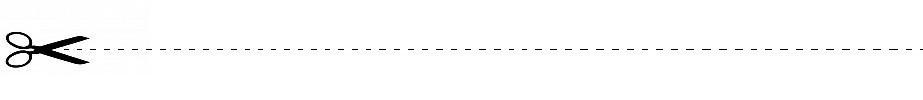 Vicerrectoría Administrativa.(Por favor escribir con letra legible y devolver esta colilla firmada)          Recibí circular el mes de Agosto del año 2018, con:Calendarización de Matriculas año 2019, información administrativa de carácter relevante  y  Montos a cancelar en proceso 2019 Nombre Alumno(a):	__________________________________            Curso año 2018:         __                           Nombre Apoderado:                                                                                                  Firma Apoderado:                                ___________Estoy en conocimiento de que mi no-concurrencia en la fecha indicada implica que: no haré uso de la vacante y por tanto dejo al colegio en libertad de disponer de ella.CALENDARIZACIÓN  MATRICULAS AÑO 2019CALENDARIZACIÓN  MATRICULAS AÑO 2019CALENDARIZACIÓN  MATRICULAS AÑO 2019CALENDARIZACIÓN  MATRICULAS AÑO 2019MONTO A CANCELAR EN PROCESO 2019MONTO A CANCELAR EN PROCESO 2019MONTO A CANCELAR EN PROCESO 2019LETRA APELLIDO PATERNOFECHA DE ATENCIÓNLETRA APELLIDO PATERNOFECHA DE ATENCIÓNCURSOUFCUOTA 2019A13/08/2018M24/08/2018Pre-kínder y kínder3,15$ 86.500B14/08/2018N – O27/08/20181°básico a IV° Medio3,18$ 89.500C16/08/2018P – Q28/08/2018C17/08/2018R29/08/2018D –E – F20/08/2018S30/08/2018FOTOCOPIASFOTOCOPIASG21/08/2018T – U31/08/2018Pre-kínder  a II Medio$ 18.000H – I – J22/08/2018V – W – Y - Z03/09/2018III a IV Medio $ 20.000K – L23/08/2018Rezagados04 y 05/09/2018